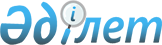 "2015 – 2017 жылдарға арналған аудандық бюджет туралы" Талас аудандық мәслихатының 2014 жылғы 24 желтоқсандағы № 40 – 3 шешіміне өзгерістер енгізу туралыЖамбыл облысы Талас аудандық мәслихатының 2015 жылғы 25 қарашадағы № 47-2 шешімі. Жамбыл облысы Әділет департаментінде 2015 жылғы 27қарашада № 2832 болып тіркелді      РҚАО-ның ескертпесі.

      Құжаттың мәтінінде түпнұсқаның пунктуациясы мен орфографиясы сақталған.

      Қазақстан Республикасының 2008 жылғы 4 желтоқсандағы Бюджет кодексінің 109 бабына және "Қазақстан Республикасындағы жергілікті мемлекеттік басқару және өзін-өзі басқару туралы" 2001 жылғы 23 қаңтардағы Қазақстан Республикасы Заңының 6 бабына  сәйкес Жуалы аудандық мәслихат ШЕШІМ ҚАБЫЛДАДЫ: 

      1. "2015-2017 жылдарға арналған аудандық бюджет туралы" Жуалы аудандық мәслихаттың 2014 жылғы 22 желтоқсандағы № 39-3 (нормативтік құқықтық актілерді мемлекеттік тіркеу тізілімінде № 2447 болып тіркелген, 2015 жылдың 6 қаңтарында № 3-4-5 аудандық "Жаңа өмір"-"Новая жизнь" газетінде жарияланған) шешіміне келесі өзгерістер енгізілсін:

      1 тармақта:

      1) тармақшада:

       "6 419 724" деген сандар "6 424 877" деген сандармен ауыстырылсын;

       "880 930" деген сандар "874 683" деген сандармен ауыстырылсын;

       "3 642" деген сандар "2 742" деген сандармен ауыстырылсын;

      "2 541" деген сандар "9 688" деген сандармен ауыстырылсын;

       "5 532 611" деген сандар "5 537 764" деген сандармен ауыстырылсын;

      2) тармақшада:

      "6 442 285" деген сандар "6 447 438" деген сандармен ауыстырылсын.

       Аталған шешімнің 1 және 5 қосымшалары осы шешімнің 1 және 2 қосымшаларына сәйкес жаңа редакцияда мазмұндалсын.

       2. Осы шешімнің орындалуына бақылау және интернет – ресурстарында жариялауды аудандық мәслихаттың әкімшілік аумақтық құрылым, аумақты әлеуметтік экономикалық дамыту, бюджет және жергілікті салықтар мәселелері, адамдарды құқығын қорғау жөніндегі тұрақты комиссиясына жүктелсін. 

      3.Осы шешім әділет органдарында мемлекеттік тіркеуден өткен күннен бастап күшіне енеді және 2015 жылдың 1 қаңтарынан қолданысқа енгізіледі. 

 2015 жылға арналған аудандық бюджет 2015 жылға әр бір ауылдық округтер бойынша бюджеттік бағдарламалар      мың теңге


					© 2012. Қазақстан Республикасы Әділет министрлігінің «Қазақстан Республикасының Заңнама және құқықтық ақпарат институты» ШЖҚ РМК
				
      Аудандық мәслихат

      сессиясының төрағасы 

А.Елекбаев

      Аудандық 

      мәслихаттың хатшысы 

Е.Тлеубеков
Жуалы аудандық мәслихатының
 2015 жылғы 27 қарашадағы
 № 48-3 шешіміне 1 қосымшаЖуалы аудандық мәслихатының
 2014 жылғы 22 желтоқсандағы
 № 39-3 шешіміне 1 қосымша Санаты

Санаты

Санаты

Сыныбы

Сыныбы

Атауы

Сомасы (мың теңге)

Ішкі сыныбы

Сомасы (мың теңге)

Ішкі сыныбы

Сомасы (мың теңге)

1

2

3

4

5

І.КІРІСТЕР

6 424 877

1

Салықтық түсімдер

874 683

01

Табыс салығы

152 385

2

Жеке табыс салығы

152 385

03

Әлеуметтік салық

125 636

1

Әлеуметтік салық

125 636

04

Меншікке салынатын салықтар

578 048

1

Мүлікке салынатын салықтар

537 070

3

Жер салығы

4 950

4

Көлік құралдарына салынатын салық

33 190

5

Бірыңғай жер салығы

2 838

05

Тауарларға, жұмыстарға және қызметтерге салынатын iшкi салықтар

13 148

2

Акциздер

2 243

3

Табиғи және басқада ресурстарды пайдаланғаны үшiн түсетiн түсiмдер

1 000

4

Кәсіпкерлік және кәсіби қызметті жүргізгені үшін алынатын алымдар

9 905

08

Заңдық мәнді іс-әрекеттерді жасағаны және (немесе) оған уәкілеттігі бар мемлекеттік органдар немесе лауазымды адамдар құжаттар бергені үшін алынатын міндетті төлемдер

5 466

1

Мемлекеттік баж

5 466

2

Салықтық емес түсімдер

2 742

01

Мемлекеттік меншіктен түсетін кірістер

8

1

Мемлекеттік кәсіпорындардың таза кірісі бөлігінің түсімдері

8

04

Мемлекеттік бюджеттен қаржыландырылатын, сондай-ақ Қазақстан Республикасы Ұлттық Банкінің бюджетінен (шығыстар сметасынан) қамтылатын және қаржыландырылатын мемлекеттік мекемелер салатын айыппұлдар, өсімпұлдар, санкциялар, өндіріп алулар

80

1

Мұнай секторы ұйымдарынан түсетін түсімдерді қоспағанда, мемлекеттік бюджеттен қаржыландырылатын, сондай-ақ Қазақстан Республикасы Ұлттық Банкінің бюджетінен (шығыстар сметасынан) ұсталатын және қаржыландырылатын мемлекеттік мекемелер салатын айыппұлдар, өсімпұлдар, санкциялар, өндіріп алулар

80

06

Өзге де салықтық емес түсiмдер

2 654

1

Өзге де салықтық емес түсiмдер

2 654

3

Негізгі капиталды сатудан түсетін түсімдер

9 688

01

Мемлекеттік мекемелерге бекітілген мемлекеттік мүлікті сату

2 779

1

Мемлекеттік мекемелерге бекітілген мемлекеттік мүлікті сату

2 779

03

Жерді және материалдық емес активтерді сату 

6 909

1

Жерді сату 

6 508

2

Материалдық емес активтерді сату 

401

4

Трансферттердің түсімдері

5 537 764

02

Мемлекеттiк басқарудың жоғары тұрған органдарынан түсетiн трансферттер

5 537 764

2

Облыстық бюджеттен түсетiн трансферттер

5 537 764

Функционалдық топ

Функционалдық топ

Функционалдық топ

Функционалдық топ

Сомасы (мың теңге)

Бюджеттік бағдарламалардың әкімшісі

Бюджеттік бағдарламалардың әкімшісі

Бюджеттік бағдарламалардың әкімшісі

Бағдарлама

Бағдарлама

Атауы

1

1

1

2

3

 II. ШЫҒЫНДАР

6447438

01

Жалпы сипаттағы мемлекеттiк қызметтер 

326661

112

Аудан (облыстық маңызы бар қала) мәслихатының аппараты

17666

001

Аудан (облыстық маңызы бар қала) мәслихатының қызметін қамтамасыз ету жөніндегі қызметтер

16897

003

Мемлекеттік органның күрделі шығыстары

 769

122

Аудан (облыстық маңызы бар қала) әкімінің аппараты

78808

001

Аудан (облыстық маңызы бар қала) әкімінің қызметін қамтамасыз ету жөніндегі қызметтер

74287

003

Мемлекеттік органның күрделі шығыстары

4521

123

Қаладағы аудан, аудандық маңызы бар қала, кент, ауыл, ауылдық округ әкімінің аппараты

184437

001

Қаладағы аудан, аудандық маңызы бар қала, кент, ауыл, ауылдық округ әкімінің қызметін қамтамасыз ету жөніндегі қызметтер

184437

452

Ауданның (облыстық маңызы бар қаланың) қаржы бөлімі

17528

001

Ауданның (облыстық маңызы бар қаланың) бюджетін орындау коммуналдық меншігін басқару саласындағы мемлекеттік саясатты іске асыру жөніндегі қызметтер 

15959

003

Салық салу мақсатында мүлікті бағалауды жүргізу

1051

010

Жекешелендіру, коммуналдық меншікті басқару, жекешелендіруден кейінгі қызмет және осыған байланысты дауларды реттеу 

 238

018

Мемлекеттік органның күрделі шығыстары

280

453

Ауданның (облыстық маңызы бар қаланың) экономика және бюджеттік жоспарлау бөлімі

13440

001

Экономикалық саясатты, мемлекеттік жоспарлау жүйесін қалыптастыру және дамыту саласындағы мемлекеттік саясатты іске асыру жөніндегі қызметтер

13190

004

Мемлекеттік органның күрделі шығыстары

250

458

Ауданның (облыстық маңызы бар қаланың) тұрғын үй-коммуналдық шаруашылығы, жолаушылар көлігі және автомобиль жолдары бөлімі

8740

001

Жергілікті деңгейде тұрғын үй-коммуналдық шаруашылығы, жолаушылар көлігі және автомобиль жолдары саласындағы мемлекеттік саясатты іске асыру жөніндегі қызметтер

8740

494

Ауданның (облыстық маңызы бар қаланың) кәсіпкерлік және өнеркәсіп бөлімі

6042

001

Жергілікті деңгейде кәсіпкерлікті және өнеркәсіпті дамыту саласындағы мемлекеттік саясатты іске асыру жөніндегі қызметтер

5792

003

Мемлекеттік органның күрделі шығыстары

250

02

Қорғаныс

1763

122

Аудан (облыстық маңызы бар қала) әкімінің аппараты

1763

005

Жалпыға бірдей әскери міндетті атқару шеңберіндегі іс-шаралар

1763

03

Қоғамдық тәртіп, қауіпсіздік, құқықтық, сот, қылмыстық-атқару қызметі

3300

458

Ауданның (облыстық маңызы бар қаланың) тұрғын үй-коммуналдық шаруашылығы, жолаушылар көлігі және автомобиль жолдары бөлімі

3300

021

Елдi мекендерде жол қозғалысы қауiпсiздiгін қамтамасыз ету

3300

04

Бiлiм беру

4768663

464

Ауданның (облыстық маңызы бар қаланың) білім бөлімі

707148

009

Мектепке дейінгі тәрбие меноқыту ұйымдарының қызметін қамтамасыз ету

397805

040

Мектепке дейінгі білім беру ұйымдарында мемлекеттік білім беру тапсырысын іске асыруға

309343

464

Ауданның (облыстық маңызы бар қаланың) білім бөлімі

3278580

003

Жалпы білім беру

3124549

006

Балаларға қосымша білім беру 

154031

465

Ауданның (облыстық маңызы бар қаланың) дене шынықтыру және спорт бөлімі

89294

017

Балалар мен жасөспірімдерге спорт бойынша қосымша білім беру

89294

464

Ауданның (облыстық маңызы бар қаланың) білім бөлімі

125493

001

Жергілікті деңгейде білім беру саласындағы мемлекеттік саясатты іске асыру жөніндегі қызметтер

10946

005

Ауданның (облыстық маңызы бар қаланың) мемлекеттік білім беру мекемелер үшін оқулықтар мен оқу-әдiстемелiк кешендерді сатып алу және жеткізу

38500

007

Аудандық (қалалалық) ауқымдағы мектеп олимпиадаларын және мектептен тыс іс-шараларды өткiзу

200

015

Жетім баланы (жетім балаларды) және ата-аналарының қамқорынсыз қалған баланы (балаларды) күтіп-ұстауға қамқоршыларға (қорғаншыларға) ай сайынға ақшалай қаражат төлемі

13627

022

Жетім баланы (жетім балаларды) және ата-анасының қамқорлығынсыз қалған баланы (балаларды) асырап алғаны үшін Қазақстан азаматтарына біржолғы ақша қаражатын төлеуге арналған төлемдер

746

029

Балалар мен жасөспірімдердің психикалық денсаулығын зерттеу және халыққа психологиялық-медициналық-педагогикалық консультациялық көмек көрсету

13242

067

Ведомстволық бағыныстағы мемлекеттік мекемелерінің және ұйымдарының күрделі шығыстары

48232

466

Ауданның (облыстық маңызы бар қаланың) сәулет, қала құрылысы және құрылыс бөлімі

568148

037

Білім беру объектілерін салу және реконструкциялау

568148

06

Әлеуметтiк көмек және әлеуметтiк қамсыздандыру

381777

464

Ауданның (облыстық маңызы бар қаланың) білім бөлімі

1937

030

Патронат тәрбиешілерге берілген баланы (балаларды) асырап бағу 

1937

451

Ауданның (облыстық маңызы бар қаланың) жұмыспен қамту және әлеуметтік бағдарламалар бөлімі

239720

002

Жұмыспен қамту бағдарламасы

38470

004

Ауылдық жерлерде тұратын денсаулық сақтау, білім беру, әлеуметтік қамтамасыз ету, мәдениет, спорт және ветеринар мамандарына отын сатып алуға Қазақстан Республикасының заңнамасына сәйкес әлеуметтік көмек көрсету

9897

005

Мемлекеттік атаулы әлеуметтік көмек 

1979

006

Тұрғын үйге көмек көрсету

4845

007

Жергілікті өкілетті органдардың шешімі бойынша мұқтаж азаматтардың жекелеген топтарына әлеуметтік көмек

19332

010

Үйден тәрбиеленіп оқытылатын мүгедек балаларды материалдық қамтамасыз ету

2788

014

Мұқтаж азаматтарға үйде әлеуметтік көмек көрсету

18535

016

18 жасқа дейінгі балаларға мемлекеттік жәрдемақылар

108486

017

Мүгедектерді оңалту жеке бағдарламасына сәйкес, мұқтаж мүгедектерді міндетті гигиеналық құралдармен және ымдау тілі мамандарының қызмет көрсетуін, жеке көмекшілермен қамтамасыз ету 

16851

023

Жұмыспен қамту орталықтарының қызметін қамтамасыз ету

2786

052

Ұлы Отан соғысындағы Жеңістің жетпіс жылдығына арналған іс-шараларды өткізу

15751

451

Ауданның (облыстық маңызы бар қаланың) жұмыспен қамту және әлеуметтік бағдарламалар бөлімі

139907

001

Жергілікті деңгейде халық үшін әлеуметтік бағдарламаларды жұмыспен қамтуды қамтамасыз етуді іске асыру саласындағы мемлекеттік саясатты іске асыру жөніндегі қызметтер 

22748

011

Жәрдемақыларды және басқа да әлеуметтік төлемдерді есептеу, төлеу мен жеткізу бойынша қызметтерге ақы төлеу

1452

021

Мемлекеттік органның күрделі шығыстары

300

025

Өрлеу жобасы бойынша келісілген қаржылай көмекті енгізу

115407

458

Ауданның (облыстық маңызы бар қаланың) тұрғын үй-коммуналдық шаруашылығы, жолаушылар көлігі және автомобиль жолдары бөлімі

213

050

Мүгедектердің құқықтарын қамтамасыз ету және өмір сүру сапасын жақсарту жөніндегі іс-шаралар жоспарын іске асыру

213

07

Тұрғын үй-коммуналдық шаруашылық

223995

455

Ауданның (облыстық маңызы бар қаланың) мәдениет және тілдерді дамыту бөлімі

5249

024

Жұмыспен қамту 2020 жол картасы бойынша қалаларды және ауылдық елді мекендерді дамыту шеңберінде объектілерді жөндеу

5249

458

Ауданның (облыстық маңызы бар қаланың) тұрғын үй-коммуналдық шаруашылығы, жолаушылар көлігі және автомобиль жолдары бөлімі

7584

003

Мемлекеттік тұрғын үй қорының сақталуын ұйымдастыру

124

004

Азаматтардың жекелеген санаттарын тұрғын үймен қамтамасыз ету

7460

463

Ауданның (облыстық маңызы бар қаланың) жер қатынастары бөлімі

5095

016

Мемлекеттік мұқтажы үшін жер учаскелерін алу

5095

464

Ауданның (облыстық маңызы бар қаланың) білім бөлімі

6687

026

Жұмыспен қамту 2020 жол картасы бойынша қалаларды және ауылдық елді мекендерді дамыту шеңберінде объектілерді жөндеу

6687

123

Қаладағы аудан, аудандық маңызы бар қала, кент, ауыл, ауылдық округ әкімінің аппараты

900

014

Елді мекендерді сумен жабдықтауды ұйымдастыру

900

458

Ауданның (облыстық маңызы бар қаланың) тұрғын үй-коммуналдық шарушылығы, жолаушылар көлігі және автомобиль жолдары бөлімі

73645

012

Сумен жабдықтау және су бұру жүйесінің жұмыс істеуі

67645

026

Ауданның (облыстық маңызы бар қаланың) коммуналдық меншігіндегі жылу жүйелерін қолдануды ұйымдастыру

6000

123

Қаладағы аудан, аудандық маңызы бар қала, кент, ауыл, ауылдық округ әкімінің аппараты

20423

008

Елдi мекендерде көшелердi жарықтандыру

3167

009

Елді мекендердің санитариясын қамтамасыз ету

7118

011

Елді мекендерді абаттандыру мен көгалдандыру

10138

458

Ауданның (облыстық маңызы бар қаланың) тұрғын үй-коммуналдық шаруашылығы, жолаушылар көлігі және автомобиль жолдары бөлімі

 104412

015

Елдi мекендерде көшелердi жарықтандыру

19200

016

Елдi мекендердiң санитариясын қамтамасыз ету

20948

018

Елдi мекендердi абаттандыру және көгалдандыру

64264

08

Мәдениет, спорт, туризм және ақпараттық кеңістiк

235157

455

Ауданның (облыстық маңызы бар қаланың) мәдениет және тілдерді дамыту бөлімі

100902

003

 Мәдени-демалыс жұмысын қолдау

100902

465

Ауданның (облыстық маңызы бар қаланың) дене шынықтыру және спорт бөлімі

22018

001

Жергілікті деңгейде дене шынықтыру және спорт саласындағы мемлекеттік саясатты іске асыру жөніндегі қызметтер

 7198

005

Ұлттық және бұқаралық спорт түрлерін дамыту

3000

006

Аудандық (облыстық маңызы бар қалалық) деңгейде спорттық жарыстар өткiзу

2800

007

Әртүрлi спорт түрлерi бойынша аудан (облыстық маңызы бар қала) құрама командаларының мүшелерiн дайындау және олардың облыстық спорт жарыстарына қатысуы

6020

032

Ведомстволық бағыныстағы мемлекеттік мекемелерінің және ұйымдарының күрделі шығыстары

3000

455

Ауданның (облыстық маңызы бар қаланың) мәдениет және тілдерді дамыту бөлімі

47198

006

Аудандық (қалалық) кiтапханалардың жұмыс iстеуi

46785

007

Мемлекеттiк тiлдi және Қазақстан халқының басқа да тiлдерін дамыту

413

456

Ауданның (облыстық маңызы бар қаланың) ішкі саясат бөлімі

20250

002

Мемлекеттік ақпараттық саясат жүргізу жөніндегі қызметтер

20250

455

Ауданның (облыстық маңызы бар қаланың) мәдениет және тілдерді дамыту бөлімі

15231

001

Жергілікті деңгейде тілдерді және мәдениетті дамыту саласындағы мемлекеттік саясатты іске асыру жөніндегі қызметтер

6951

032

Ведомстволық бағыныстағы мемлекеттік мекемелерінің және ұйымдарының күрделі шығыстары 

8280

456

Ауданның (облыстық маңызы бар қаланың) ішкі саясат бөлімі

29558

001

Жергілікті деңгейде аппарат, мемлекеттілікті нығайту және азаматтардың әлеуметтік сенімділігін қалыптастыру саласында мемлекеттік саясатты іске асыру жөніндегі қызметтер

10457

003

Жастар саясаты саласында іс-шараларды іске асыру

18431

006

Мемлекеттік органның күрделі шығыстары

230

032

Ведомстволық бағыныстағы мемлекеттік мекемелерінің және ұйымдарының күрделі шығыстары 

440

10

Ауыл, су, орман, балық шаруашылығы, ерекше қорғалатын табиғи аумақтар, қоршаған ортаны және жануарлар дүниесін қорғау, жер қатынастары

162066

462

Ауданның (облыстық маңызы бар қаланың) ауыл шаруашылығы бөлімі

24655

001

Жергілікте деңгейде ауыл шаруашылығы саласындағы мемлекеттік саясатты іске асыру жөніндегі қызметтер

14906

006

Мемлекеттік органның күрделі шығыстары

250

099

Мамандардың әлеуметтік көмек көрсетуі жөніндегі шараларды іске асыру

9499

473

Ауданның (облыстық маңызы бар қаланың) ветеринария бөлімі

39917

001

Жергілікті деңгейде ветеринария саласындағы мемлекеттік саясатты іске асыру жөніндегі қызметтер

11243

005

Мал көмінділерінің (биотермиялық шұңқырлардың) жұмыс істеуін қамтамасыз ету

4500

006

Ауру жануарларды санитарлық союды ұйымдастыру

10043

007

 Қаңғыбас иттер мен мысықтарды аулауды және жоюды ұйымдастыру

1500

008

Алып қойылатын және жойылатын ауру жануарлардың, жануарлардан алынатын өнімдер мен шикізаттың құнын иелеріне өтеу

8980

009

Жануарлардың энзоотиялық аурулары бойынша ветеринариялық іс-шараларды жүргізу

962

010

Ауыл шаруашылығы жануарларын сәйкестендіру жөніндегі іс-шараларды өткізу

2689

463

Ауданның (облыстық маңызы бар қаланың) жер қатынастары бөлімі

13345

001

Аудан (облыстық маңызы бар қала) аумағында жер қатынастарын реттеу саласындағы мемлекеттік саясатты іске асыру жөніндегі қызметтер

9865

002

Ауыл шаруашылығы алқаптарын бір түрден екіншісіне ауыстыру жұмыстары

600

003

Елдi мекендердi жер-шаруашылық орналастыру

1226

006

Аудандардың, облыстық маңызы бар, аудандық маңызы бар қалалардың, кенттердiң, ауылдардың, ауылдық округтердiң шекарасын белгiлеу кезiнде жүргiзiлетiн жерге орналастыру

1654

473

Ауданның (облыстық маңызы бар қаланың) ветеринария бөлімі

84149

011

Эпизоотияға қарсы іс-шаралар жүргізу

84149

11

Өнеркәсiп, сәулет, қала құрылысы және құрылыс қызметі

31548

466

Ауданның (облыстық маңызы бар қаланың) сәулет, қала құрылысы және құрылыс бөлімі

31548

001

Құрылыс, облыс қалаларының, аудандарының және елді мекендерінің сәулеттік бейнесін жақсарту саласындағы мемлекеттік саясатты іске асыру және ауданның (облыстық маңызы бар қаланың) аумағын оңтайлы және тиімді қала құрылыстық игеруді қамтамасыз ету жөніндегі қызметтер 

9226

013

Аудан аумағында қала құрылысын дамытудың кешенді схемаларын, аудандық (облыстық) маңызы бар қалалардың, кенттердің және өзге де ауылдық елді мекендердің бас жоспарларын әзірлеу

22322

12

Көлiк және коммуникация

235554

458

Ауданның (облыстық маңызы бар қаланың) тұрғын үй-коммуналдық шаруашылығы, жолаушылар көлігі және автомобиль жолдары бөлімі

235554

023

Автомобиль жолдарының жұмыс істеуін қамтамасыз ету

235554

13

Басқалар

55622

494

Ауданның (облыстық маңызы бар қаланың) кәсіпкерлік және өнеркәсіп бөлімі

3150

006

Кәсіпкерлік қызметті қолдау

3150

123

Қаладағы аудан, аудандық маңызы бар қала, кент, ауыл, ауылдық округ әкімінің аппараты

48960

040

"Өңірлерді дамыту" Бағдарламасы шеңберінде өңірлерді экономикалық дамытуға жәрдемдесу бойынша шараларды іске асыру

48960

452

Ауданның (облыстық маңызы бар қаланың) қаржы бөлімі

3512

012

Ауданның (облыстық маңызы бар қаланың) жергілікті атқарушы органының резерві 

3512

14

Борышқа қызмет көрсету

20

452

Ауданның (облыстық маңызы бар қаланың) қаржы бөлімі

20

013

Жергілікті атқарушы органдардың облыстық бюджеттен қарыздар бойынша сыйақылар мен өзге де төлемдерді төлеу бойынша борышына қызмет көрсету

20

15

Трансферттер

21312

452

Ауданның (облыстық маңызы бар қаланың) қаржы бөлімі

21312

006

Нысаналы пайдаланылмаған (толық пайдаланылмаған) трансферттерді қайтару

350

007

Бюджеттік алып қоюлар

2851

051

Жергілікті өзін өзі басқару органдарына берілетін трансферттер

18111

III. ТАЗА БЮДЖЕТТІК КРЕДИТ БЕРУ

40978

Бюджеттік кредиттер

53514

10

Ауыл, су, орман, балық шаруашылығы, ерекше қорғалатын табиғи аумақтар, қоршаған ортаны және жануарлардүниесін қорғау, жер қатынастары

53514

462

Ауданның (облыстық маңызы бар қаланың) ауыл шаруашылығы бөлімі

53514

008

Мамандарды әлеуметтік қолдау шараларын іске асыруға берілетін бюджеттік кредиттер

53514

Санаты

Атауы

Сомасы (мың теңге)

Сыныбы

Сыныбы

Ішкі сыныбы

Ішкі сыныбы

5

Бюджеттік кредиттерді өтеу

12536

01

Бюджеттік кредиттерді өтеу

12536

1

Мемлекеттік бюджеттен берілген бюджеттік кредиттерді өтеу

12536

Функционалдықтоп

Функционалдықтоп

Функционалдықтоп

Функционалдықтоп

Сомасы (мың теңге)

Бюджеттік бағдарламалардың әкімшісі

Бюджеттік бағдарламалардың әкімшісі

Бюджеттік бағдарламалардың әкімшісі

Бағдарлама

Бағдарлама

Атауы

1

1

1

2

3

IV. ҚАРЖЫ АКТИВТЕРІМЕН ОПЕРАЦИЯЛАР БОЙЫНША САЛЬДО

0

 Қаржы активтерді сатып алу

0

Мемлекеттік қаржы активтерін сатудан түсетін түсімдер

0

V. БЮДЖЕТ ТАПШЫЛЫҒЫ (ПРОФИЦИТЫ)

-63539

VI. БЮДЖЕТ ТАПШЫЛЫҒЫН ҚАРЖЫЛАНДЫРУ (ПРОФИЦИТІН ПАЙДАЛАНУ)

63539

Санаты

Атауы

Сомасы (мың теңге)

Сыныбы

Сыныбы

Ішкі сыныбы

Ішкі сыныбы

7

Қарыздар түсімі

53514

01

Мемлекеттік сыртқы қарыздар

53514

2

Қарыз алу келісім-шарттары

53514

Функционалдық топ

Функционалдық топ

Функционалдық топ

Функционалдық топ

Сомасы (мың теңге)

Бюджеттік бағдарламалардың әкімшісі

Бюджеттік бағдарламалардың әкімшісі

Бюджеттік бағдарламалардың әкімшісі

Бағдарлама

Бағдарлама

Атауы

1

1

1

2

3

16

Қарыздарды өтеу

12536

452

Ауданның (облыстық маңызы бар қаланың) қаржы бөлімі

12536

008

Жергілікті атқарушы органның жоғары тұрған бюджет алдындағы борышын өтеу

12536

08

Бюджет қаражаттарының қолданылатын қалдықтары

22561

Функционалдық топ

Функционалдық топ

Функционалдық топ

Функционалдық топ

Сомасы (мың теңге)

Бюджеттік бағдарламалардың әкімшісі

Бюджеттік бағдарламалардың әкімшісі

Бюджеттік бағдарламалардың әкімшісі

Сомасы (мың теңге)

Бағдарлама

Бағдарлама

Сомасы (мың теңге)

Атауы

Сомасы (мың теңге)

1

1

1

2

3

 II. ШЫҒЫНДАР

6447438

01

Жалпы сипаттағы мемлекеттiк қызметтер 

326661

112

Аудан (облыстық маңызы бар қала) мәслихатының аппараты

17666

001

Аудан (облыстық маңызы бар қала) мәслихатының қызметін қамтамасыз ету жөніндегі қызметтер

16897

003

Мемлекеттік органның күрделі шығыстары

 769

122

Аудан (облыстық маңызы бар қала) әкімінің аппараты

78808

001

Аудан (облыстық маңызы бар қала) әкімінің қызметін қамтамасыз ету жөніндегі қызметтер

74287

003

Мемлекеттік органның күрделі шығыстары

4521

123

Қаладағы аудан, аудандық маңызы бар қала, кент, ауыл, ауылдық округ әкімінің аппараты

184437

001

Қаладағы аудан, аудандық маңызы бар қала, кент, ауыл, ауылдық округ әкімінің қызметін қамтамасыз ету жөніндегі қызметтер

184437

452

Ауданның (облыстық маңызы бар қаланың) қаржы бөлімі

17528

001

Ауданның (облыстық маңызы бар қаланың) бюджетін орындау коммуналдық меншігін басқару саласындағы мемлекеттік саясатты іске асыру жөніндегі қызметтер 

15959

003

Салық салу мақсатында мүлікті бағалауды жүргізу

1051

010

Жекешелендіру, коммуналдық меншікті басқару, жекешелендіруден кейінгі қызмет және осыған байланысты дауларды реттеу 

 238

018

Мемлекеттік органның күрделі шығыстары

280

453

Ауданның (облыстық маңызы бар қаланың) экономика және бюджеттік жоспарлау бөлімі

13440

001

Экономикалық саясатты, мемлекеттік жоспарлау жүйесін қалыптастыру және дамыту саласындағы мемлекеттік саясатты іске асыру жөніндегі қызметтер

13190

004

Мемлекеттік органның күрделі шығыстары

250

458

Ауданның (облыстық маңызы бар қаланың) тұрғын үй-коммуналдық шаруашылығы, жолаушылар көлігі және автомобиль жолдары бөлімі

8740

001

Жергілікті деңгейде тұрғын үй-коммуналдық шаруашылығы, жолаушылар көлігі және автомобиль жолдары саласындағы мемлекеттік саясатты іске асыру жөніндегі қызметтер

8740

494

Ауданның (облыстық маңызы бар қаланың) кәсіпкерлік және өнеркәсіп бөлімі

6042

001

Жергілікті деңгейде кәсіпкерлікті және өнеркәсіпті дамыту саласындағы мемлекеттік саясатты іске асыру жөніндегі қызметтер

5792

003

Мемлекеттік органның күрделі шығыстары

250

02

Қорғаныс

1763

122

Аудан (облыстық маңызы бар қала) әкімінің аппараты

1763

005

Жалпыға бірдей әскери міндетті атқару шеңберіндегі іс-шаралар

1763

03

Қоғамдық тәртіп, қауіпсіздік, құқықтық, сот, қылмыстық-атқару қызметі

3300

458

Ауданның (облыстық маңызы бар қаланың) тұрғын үй-коммуналдық шаруашылығы, жолаушылар көлігі және автомобиль жолдары бөлімі

3300

021

Елдi мекендерде жол қозғалысы қауiпсiздiгін қамтамасыз ету

3300

04

Бiлiм беру

4768663

464

Ауданның (облыстық маңызы бар қаланың) білім бөлімі

707148

009

Мектепке дейінгі тәрбие меноқыту ұйымдарының қызметін қамтамасыз ету

397805

040

Мектепке дейінгі білім беру ұйымдарында мемлекеттік білім беру тапсырысын іске асыруға

309343

464

Ауданның (облыстық маңызы бар қаланың) білім бөлімі

3278580

003

Жалпы білім беру

3124549

006

Балаларға қосымша білім беру 

154031

465

Ауданның (облыстық маңызы бар қаланың) дене шынықтыру және спорт бөлімі

89294

017

Балалар мен жасөспірімдерге спорт бойынша қосымша білім беру

89294

464

Ауданның (облыстық маңызы бар қаланың) білім бөлімі

125493

001

Жергілікті деңгейде білім беру саласындағы мемлекеттік саясатты іске асыру жөніндегі қызметтер

10946

005

Ауданның (облыстық маңызы бар қаланың) мемлекеттік білім беру мекемелер үшін оқулықтар мен оқу-әдiстемелiк кешендерді сатып алу және жеткізу

38500

007

Аудандық (қалалалық) ауқымдағы мектеп олимпиадаларын және мектептен тыс іс-шараларды өткiзу

200

015

Жетім баланы (жетім балаларды) және ата-аналарының қамқорынсыз қалған баланы (балаларды) күтіп-ұстауға қамқоршыларға (қорғаншыларға) ай сайынға ақшалай қаражат төлемі

13627

022

Жетім баланы (жетім балаларды) және ата-анасының қамқорлығынсыз қалған баланы (балаларды) асырап алғаны үшін Қазақстан азаматтарына біржолғы ақша қаражатын төлеуге арналған төлемдер

746

029

Балалар мен жасөспірімдердің психикалық денсаулығын зерттеу және халыққа психологиялық-медициналық-педагогикалық консультациялық көмек көрсету

13242

067

Ведомстволық бағыныстағы мемлекеттік мекемелерінің және ұйымдарының күрделі шығыстары

48232

466

Ауданның (облыстық маңызы бар қаланың) сәулет, қала құрылысы және құрылыс бөлімі

568148

037

Білім беру объектілерін салу және реконструкциялау

568148

06

Әлеуметтiк көмек және әлеуметтiк қамсыздандыру

381777

464

Ауданның (облыстық маңызы бар қаланың) білім бөлімі

1937

030

Патронат тәрбиешілерге берілген баланы (балаларды) асырап бағу 

1937

451

Ауданның (облыстық маңызы бар қаланың) жұмыспен қамту және әлеуметтік бағдарламалар бөлімі

239720

002

Жұмыспен қамту бағдарламасы

38470

004

Ауылдық жерлерде тұратын денсаулық сақтау, білім беру, әлеуметтік қамтамасыз ету, мәдениет, спорт және ветеринар мамандарына отын сатып алуға Қазақстан Республикасының заңнамасына сәйкес әлеуметтік көмек көрсету

9897

005

Мемлекеттік атаулы әлеуметтік көмек 

1979

006

Тұрғын үйге көмек көрсету

4845

007

Жергілікті өкілетті органдардың шешімі бойынша мұқтаж азаматтардың жекелеген топтарына әлеуметтік көмек

19332

010

Үйден тәрбиеленіп оқытылатын мүгедек балаларды материалдық қамтамасыз ету

2788

014

Мұқтаж азаматтарға үйде әлеуметтік көмек көрсету

18535

016

18 жасқа дейінгі балаларға мемлекеттік жәрдемақылар

108486

017

Мүгедектерді оңалту жеке бағдарламасына сәйкес, мұқтаж мүгедектерді міндетті гигиеналық құралдармен және ымдау тілі мамандарының қызмет көрсетуін, жеке көмекшілермен қамтамасыз ету 

16851

023

Жұмыспен қамту орталықтарының қызметін қамтамасыз ету

2786

052

Ұлы Отан соғысындағы Жеңістің жетпіс жылдығына арналған іс-шараларды өткізу

15751

451

Ауданның (облыстық маңызы бар қаланың) жұмыспен қамту және әлеуметтік бағдарламалар бөлімі

139907

001

Жергілікті деңгейде халық үшін әлеуметтік бағдарламаларды жұмыспен қамтуды қамтамасыз етуді іске асыру саласындағы мемлекеттік саясатты іске асыру жөніндегі қызметтер 

22748

011

Жәрдемақыларды және басқа да әлеуметтік төлемдерді есептеу, төлеу мен жеткізу бойынша қызметтерге ақы төлеу

1452

021

Мемлекеттік органның күрделі шығыстары

300

025

Өрлеу жобасы бойынша келісілген қаржылай көмекті енгізу

115407

458

Ауданның (облыстық маңызы бар қаланың) тұрғын үй-коммуналдық шаруашылығы, жолаушылар көлігі және автомобиль жолдары бөлімі

213

050

Мүгедектердің құқықтарын қамтамасыз ету және өмір сүру сапасын жақсарту жөніндегі іс-шаралар жоспарын іске асыру

213

07

Тұрғын үй-коммуналдық шаруашылық

223995

455

Ауданның (облыстық маңызы бар қаланың) мәдениет және тілдерді дамыту бөлімі

5249

024

Жұмыспен қамту 2020 жол картасы бойынша қалаларды және ауылдық елді мекендерді дамыту шеңберінде объектілерді жөндеу

5249

458

Ауданның (облыстық маңызы бар қаланың) тұрғын үй-коммуналдық шаруашылығы, жолаушылар көлігі және автомобиль жолдары бөлімі

7584

003

Мемлекеттік тұрғын үй қорының сақталуын ұйымдастыру

124

004

Азаматтардың жекелеген санаттарын тұрғын үймен қамтамасыз ету

7460

463

Ауданның (облыстық маңызы бар қаланың) жер қатынастары бөлімі

5095

016

Мемлекеттік мұқтажы үшін жер учаскелерін алу

5095

464

Ауданның (облыстық маңызы бар қаланың) білім бөлімі

6687

026

Жұмыспен қамту 2020 жол картасы бойынша қалаларды және ауылдық елді мекендерді дамыту шеңберінде объектілерді жөндеу

6687

123

Қаладағы аудан, аудандық маңызы бар қала, кент, ауыл, ауылдық округ әкімінің аппараты

900

014

Елді мекендерді сумен жабдықтауды ұйымдастыру

900

458

Ауданның (облыстық маңызы бар қаланың) тұрғын үй-коммуналдық шарушылығы, жолаушылар көлігі және автомобиль жолдары бөлімі

73645

012

Сумен жабдықтау және су бұру жүйесінің жұмыс істеуі

67645

026

Ауданның (облыстық маңызы бар қаланың) коммуналдық меншігіндегі жылу жүйелерін қолдануды ұйымдастыру

6000

123

Қаладағы аудан, аудандық маңызы бар қала, кент, ауыл, ауылдық округ әкімінің аппараты

20423

008

Елдi мекендерде көшелердi жарықтандыру

3167

009

Елді мекендердің санитариясын қамтамасыз ету

7118

011

Елді мекендерді абаттандыру мен көгалдандыру

10138

458

Ауданның (облыстық маңызы бар қаланың) тұрғын үй-коммуналдық шаруашылығы, жолаушылар көлігі және автомобиль жолдары бөлімі

 104412

015

Елдi мекендерде көшелердi жарықтандыру

19200

016

Елдi мекендердiң санитариясын қамтамасыз ету

20948

018

Елдi мекендердi абаттандыру және көгалдандыру

64264

08

Мәдениет, спорт, туризм және ақпараттық кеңістiк

235157

455

Ауданның (облыстық маңызы бар қаланың) мәдениет және тілдерді дамыту бөлімі

100902

003

 Мәдени-демалыс жұмысын қолдау

100902

465

Ауданның (облыстық маңызы бар қаланың) дене шынықтыру және спорт бөлімі

22018

001

Жергілікті деңгейде дене шынықтыру және спорт саласындағы мемлекеттік саясатты іске асыру жөніндегі қызметтер

 7198

005

Ұлттық және бұқаралық спорт түрлерін дамыту

3000

006

Аудандық (облыстық маңызы бар қалалық) деңгейде спорттық жарыстар өткiзу

2800

007

Әртүрлi спорт түрлерi бойынша аудан (облыстық маңызы бар қала) құрама командаларының мүшелерiн дайындау және олардың облыстық спорт жарыстарына қатысуы

6020

032

Ведомстволық бағыныстағы мемлекеттік мекемелерінің және ұйымдарының күрделі шығыстары

3000

455

Ауданның (облыстық маңызы бар қаланың) мәдениет және тілдерді дамыту бөлімі

47198

006

Аудандық (қалалық) кiтапханалардың жұмыс iстеуi

46785

007

Мемлекеттiк тiлдi және Қазақстан халқының басқа да тiлдерін дамыту

413

456

Ауданның (облыстық маңызы бар қаланың) ішкі саясат бөлімі

20250

002

Мемлекеттік ақпараттық саясат жүргізу жөніндегі қызметтер

20250

455

Ауданның (облыстық маңызы бар қаланың) мәдениет және тілдерді дамыту бөлімі

15231

001

Жергілікті деңгейде тілдерді және мәдениетті дамыту саласындағы мемлекеттік саясатты іске асыру жөніндегі қызметтер

6951

032

Ведомстволық бағыныстағы мемлекеттік мекемелерінің және ұйымдарының күрделі шығыстары 

8280

456

Ауданның (облыстық маңызы бар қаланың) ішкі саясат бөлімі

29558

001

Жергілікті деңгейде аппарат, мемлекеттілікті нығайту және азаматтардың әлеуметтік сенімділігін қалыптастыру саласында мемлекеттік саясатты іске асыру жөніндегі қызметтер

10457

003

Жастар саясаты саласында іс-шараларды іске асыру

18431

006

Мемлекеттік органның күрделі шығыстары

230

032

Ведомстволық бағыныстағы мемлекеттік мекемелерінің және ұйымдарының күрделі шығыстары 

440

10

Ауыл, су, орман, балық шаруашылығы, ерекше қорғалатын табиғи аумақтар, қоршаған ортаны және жануарлар дүниесін қорғау, жер қатынастары

162066

462

Ауданның (облыстық маңызы бар қаланың) ауыл шаруашылығы бөлімі

24655

001

Жергілікте деңгейде ауыл шаруашылығы саласындағы мемлекеттік саясатты іске асыру жөніндегі қызметтер

14906

006

Мемлекеттік органның күрделі шығыстары

250

099

Мамандардың әлеуметтік көмек көрсетуі жөніндегі шараларды іске асыру

9499

473

Ауданның (облыстық маңызы бар қаланың) ветеринария бөлімі

39917

001

Жергілікті деңгейде ветеринария саласындағы мемлекеттік саясатты іске асыру жөніндегі қызметтер

11243

005

Мал көмінділерінің (биотермиялық шұңқырлардың) жұмыс істеуін қамтамасыз ету

4500

006

Ауру жануарларды санитарлық союды ұйымдастыру

10043

007

 Қаңғыбас иттер мен мысықтарды аулауды және жоюды ұйымдастыру

1500

008

Алып қойылатын және жойылатын ауру жануарлардың, жануарлардан алынатын өнімдер мен шикізаттың құнын иелеріне өтеу

8980

009

Жануарлардың энзоотиялық аурулары бойынша ветеринариялық іс-шараларды жүргізу

962

010

Ауыл шаруашылығы жануарларын сәйкестендіру жөніндегі іс-шараларды өткізу

2689

463

Ауданның (облыстық маңызы бар қаланың) жер қатынастары бөлімі

13345

001

Аудан (облыстық маңызы бар қала) аумағында жер қатынастарын реттеу саласындағы мемлекеттік саясатты іске асыру жөніндегі қызметтер

9865

002

Ауыл шаруашылығы алқаптарын бір түрден екіншісіне ауыстыру жұмыстары

600

003

Елдi мекендердi жер-шаруашылық орналастыру

1226

006

Аудандардың, облыстық маңызы бар, аудандық маңызы бар қалалардың, кенттердiң, ауылдардың, ауылдық округтердiң шекарасын белгiлеу кезiнде жүргiзiлетiн жерге орналастыру

1654

473

Ауданның (облыстық маңызы бар қаланың) ветеринария бөлімі

84149

011

Эпизоотияға қарсы іс-шаралар жүргізу

84149

11

Өнеркәсiп, сәулет, қала құрылысы және құрылыс қызметі

31548

466

Ауданның (облыстық маңызы бар қаланың) сәулет, қала құрылысы және құрылыс бөлімі

31548

001

Құрылыс, облыс қалаларының, аудандарының және елді мекендерінің сәулеттік бейнесін жақсарту саласындағы мемлекеттік саясатты іске асыру және ауданның (облыстық маңызы бар қаланың) аумағын оңтайлы және тиімді қала құрылыстық игеруді қамтамасыз ету жөніндегі қызметтер 

9226

013

Аудан аумағында қала құрылысын дамытудың кешенді схемаларын, аудандық (облыстық) маңызы бар қалалардың, кенттердің және өзге де ауылдық елді мекендердің бас жоспарларын әзірлеу

22322

12

Көлiк және коммуникация

235554

458

Ауданның (облыстық маңызы бар қаланың) тұрғын үй-коммуналдық шаруашылығы, жолаушылар көлігі және автомобиль жолдары бөлімі

235554

023

Автомобиль жолдарының жұмыс істеуін қамтамасыз ету

235554

13

Басқалар

55622

494

Ауданның (облыстық маңызы бар қаланың) кәсіпкерлік және өнеркәсіп бөлімі

3150

006

Кәсіпкерлік қызметті қолдау

3150

123

Қаладағы аудан, аудандық маңызы бар қала, кент, ауыл, ауылдық округ әкімінің аппараты

48960

040

"Өңірлерді дамыту" Бағдарламасы шеңберінде өңірлерді экономикалық дамытуға жәрдемдесу бойынша шараларды іске асыру

48960

452

Ауданның (облыстық маңызы бар қаланың) қаржы бөлімі

3512

012

Ауданның (облыстық маңызы бар қаланың) жергілікті атқарушы органының резерві 

3512

14

Борышқа қызмет көрсету

20

452

Ауданның (облыстық маңызы бар қаланың) қаржы бөлімі

20

013

Жергілікті атқарушы органдардың облыстық бюджеттен қарыздар бойынша сыйақылар мен өзге де төлемдерді төлеу бойынша борышына қызмет көрсету

20

15

Трансферттер

21312

452

Ауданның (облыстық маңызы бар қаланың) қаржы бөлімі

21312

006

Нысаналы пайдаланылмаған (толық пайдаланылмаған) трансферттерді қайтару

350

007

Бюджеттік алып қоюлар

2851

051

Жергілікті өзін өзі басқару органдарына берілетін трансферттер

18111

III. ТАЗА БЮДЖЕТТІК КРЕДИТ БЕРУ

40978

Бюджеттік кредиттер

53514

10

Ауыл, су, орман, балық шаруашылығы, ерекше қорғалатын табиғи аумақтар, қоршаған ортаны және жануарлардүниесін қорғау, жер қатынастары

53514

462

Ауданның (облыстық маңызы бар қаланың) ауыл шаруашылығы бөлімі

53514

008

Мамандарды әлеуметтік қолдау шараларын іске асыруға берілетін бюджеттік кредиттер

53514

Санаты

Атауы

Сомасы (мың теңге)

Сыныбы

Сыныбы

Атауы

Сомасы (мың теңге)

Ішкі сыныбы

Ішкі сыныбы

Сомасы (мың теңге)

5

Бюджеттік кредиттерді өтеу

12536

01

Бюджеттік кредиттерді өтеу

12536

1

Мемлекеттік бюджеттен берілген бюджеттік кредиттерді өтеу

12536

Функционалдықтоп

Функционалдықтоп

Функционалдықтоп

Функционалдықтоп

Сомасы (мың теңге)

Бюджеттік бағдарламалардың әкімшісі

Бюджеттік бағдарламалардың әкімшісі

Бюджеттік бағдарламалардың әкімшісі

Сомасы (мың теңге)

Бағдарлама

Бағдарлама

Сомасы (мың теңге)

Атауы

Сомасы (мың теңге)

1

1

1

2

3

IV. ҚАРЖЫ АКТИВТЕРІМЕН ОПЕРАЦИЯЛАР БОЙЫНША САЛЬДО

0

 Қаржы активтерді сатып алу

0

Мемлекеттік қаржы активтерін сатудан түсетін түсімдер

0

V. БЮДЖЕТ ТАПШЫЛЫҒЫ (ПРОФИЦИТЫ)

-63539

VI. БЮДЖЕТ ТАПШЫЛЫҒЫН ҚАРЖЫЛАНДЫРУ (ПРОФИЦИТІН ПАЙДАЛАНУ)

63539

Санаты

Атауы

Сомасы (мың теңге)

Сыныбы

Сыныбы

Атауы

Сомасы (мың теңге)

Ішкі сыныбы

Ішкі сыныбы

Сомасы (мың теңге)

7

Қарыздар түсімі

53514

01

Мемлекеттік сыртқы қарыздар

53514

2

Қарыз алу келісім-шарттары

53514

Функционалдық топ

Функционалдық топ

Функционалдық топ

Функционалдық топ

Сомасы (мың теңге)

Бюджеттік бағдарламалардың әкімшісі

Бюджеттік бағдарламалардың әкімшісі

Бюджеттік бағдарламалардың әкімшісі

Сомасы (мың теңге)

Бағдарлама

Бағдарлама

Сомасы (мың теңге)

Атауы

Сомасы (мың теңге)

1

1

1

2

3

16

Қарыздарды өтеу

12536

452

Ауданның (облыстық маңызы бар қаланың) қаржы бөлімі

12536

008

Жергілікті атқарушы органның жоғары тұрған бюджет алдындағы борышын өтеу

12536

08

Бюджет қаражаттарының қолданылатын қалдықтары

22561

Жуалы аудандық мәслихатының
2015 жылғы 27 қарашадағы
№ 46-3 шешіміне 2 қосымшаЖуалы аудандық мәслихатының
2014 жылғы 22 желтоқсандағы
№ 39-3 шешіміне 5 қосымшаҚаладағы аудан, аудандық маңызы бар қала, кент, ауыл, ауылдық округ әкімінің аппараты

Бағдарлама атауы

Бағдарлама атауы

Бағдарлама атауы

Бағдарлама атауы

Бағдарлама атауы

Бағдарлама атауы

Қаладағы аудан, аудандық маңызы бар қала, кент, ауыл, ауылдық округ әкімінің аппараты

001. "Қаладағы аудан, аудандық маңызы бар қала, кент, ауыл, ауылдық округ әкімінің қызметін қамтамасыз ету жөніндегі қызметтер"

040.

"Өңірлерді дамыту" Бағдарламасы шеңберінде өңірлерді экономикалық дамытуға жәрдемдесу бойынша шараларды іске асыру"

014.

 "Елді мекендерді сумен жабдықтауды ұйымдастыру"

 

009. "Елді мекендердің санитариясын қамтамасыз ету"

011. "Елді мекендерді аббаттандыру және көгалдандыру"

008. 

"Елдi мекендердегі көшелердi жарықтандыру"

"Жамбыл облысы Жуалы ауданы Б.Момышұлы ауылы әкімінің аппараты" коммуналдық мемлекеттік мекемесі

20718

12715

678

2600

"Жамбыл облысы Жуалы ауданы Ақсай ауылдық округі әкімінің аппараты" коммуналдық мемлекеттік мекемесі

 12292

2740

 280

 727

300

"Жамбыл облысы Жуалы ауданы Ақтөбе ауылдық округі әкімінің аппараты" коммуналдық мемлекеттік мекемесі

11466

2504

550

780

150

"Жамбыл облысы Жуалы ауданы Боралдай ауылдық округі әкімінің аппараты" коммуналдық мемлекеттік мекемесі

11054

2317

490

630

250

"Жамбыл облысы Жуалы ауданы Нұрлыкент ауылдық округі әкімінің аппараты" коммуналдық мемлекеттік мекемесі

13484

4329

550

760

420

"Жамбыл облысы Жуалы ауданы Шақпақ ауылдық округі әкімінің аппараты" коммуналдық мемлекеттік мекемесі

 

18149

3762

650

280

300

"Жамбыл облысы Жуалы ауданы Қарасаз ауылдық округі әкімінің аппараты" коммуналдық мемлекеттік мекемесі

12790

3236

400

550

280

450

"Жамбыл облысы Жуалы ауданы Қызыларық ауылдық округі әкімінің аппараты" коммуналдық мемлекеттік мекемесі

10885

2192

550

1280

150

"Жамбыл облысы Жуалы ауданы Жетітөбе ауылдық округі әкімінің аппараты" коммуналдық мемлекеттік мекемесі

11219

2915

450

200

150

"Жамбыл облысы Жуалы ауданы Көкбастау ауылдық округі әкімінің аппараты" коммуналдық мемлекеттік мекемесі

 

13376

2867

500

550

1280

150

"Жамбыл облысы Жуалы ауданы Күреңбел ауылдық округі әкімінің аппараты" коммуналдық мемлекеттік мекемесі

 

11539

2088

250

180

47

"Жамбыл облысы Жуалы ауданы Қошқарата ауылдық округі әкімінің аппараты" коммуналдық мемлекеттік мекемесі

11792

1518

550

435

150

"Жамбыл облысы Жуалы ауданы Мыңбұлақ ауылдық округі әкімінің аппараты" коммуналдық мемлекеттік мекемесі

13601

4058

550

280

350

"Жамбыл облысы Жуалы ауданы Билікөл ауылдық округі әкімінің аппараты" коммуналдық мемлекеттік мекемесі

12072

1719

470

426

300

Барлығы

184437

48960

900

7118

10138

3167

